CD Wind Spinner:Ages: 5-12Materials Needed:Blank CD’sAssorted gems, rhinestones, buttons, jewels, etc.Liquid glueFishing lineDirections:Spread a thin layer of glue on one side of the CDPlace your gems in any pattern that you likeOnce the glue dries, tie fishing line through the hole of the CD and display the CD in a sunny window!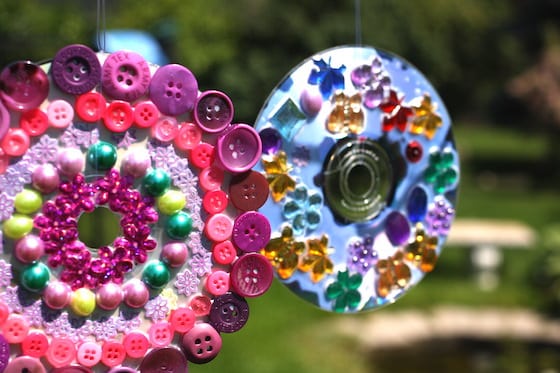 